LPPrzedmiot zamówieniaProducent/ModelCena jednostkowa netto [PLN] Cena jednostkowa brutto [PLN]1Kserokopiarka laserowa czarno-biała A4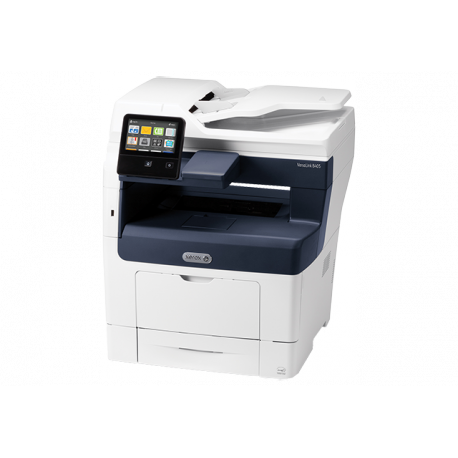 45 str A4/min, tonerDrukowanie, skanowanie, kopiowanie, faxAutomatyczny Podajnik Oryginałów (RADF)Kaseta na papier o pojemności 150 arkuszyTaca na papier o pojemności 550 arkuszySkanowanie do USB i  poczty e-mailOdchylany kolorowy ekran dotykowy o przekątnej 5 cali Opcjonalnie (dodatkowo płatne):m in. dodatkowa kaseta na 550 arkuszy, podstawaProducent: XEROXModel: VersaLink B4052 720,003 345,602Kserokopiarka laserowa czarno-biała A4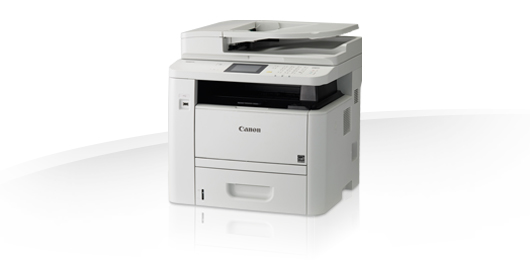 33 str A4/min, tonerDrukowanie, skanowanie, kopiowanieAutomatyczny Podajnik Oryginałów (DADF)Kaseta na papier o pojemności 500 arkuszySkanowanie do USB i  poczty e-mailKolorowy ekran dotykowy  3,5 calaOpcjonalnie (dodatkowo płatne): dodatkowa kaseta na 500 arkuszy, podstawaProducent: CANONModel: MF 418X1 450,001 783,503Kserokopiarka laserowa czarno-biała A4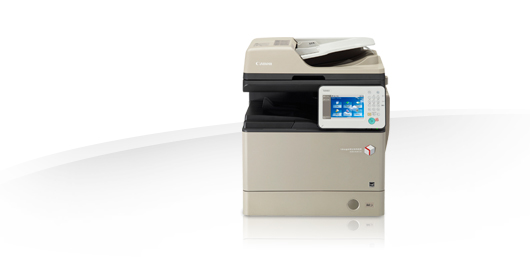 40  str A4/min, tonerDrukowanie, kopiowanie, skanowanie, Automatyczny Podajnik Oryginałów (DADF)Kaseta na papier o pojemności  550 arkuszyPodajnik boczny na 100 arkuszy Skanowanie do USB i   poczty e-mailKolorowy uchylny ekran dotykowy 7 caliOpcjonalnie (dodatkowo płatne) :m in. dodatkowa kaseta na papier, finiszer zszywający, faks, podstawaProducent: CANONModel: iR 400i4 400,005 412,004Kserokopiarka laserowa czarno-biała A3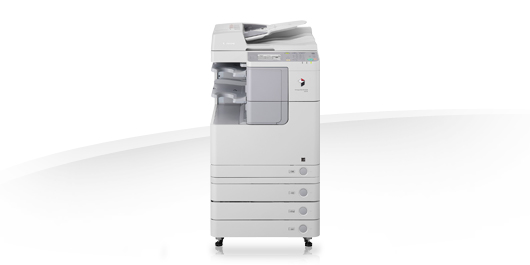 20  str A4/min,  tonerDrukowanie, kopiowanie, skanowanieDruk dwustronny automatycznyKaseta na papier o pojemności  250 arkuszyPodajnik boczny: 100 arkuszyOpcjonalnie (dodatkowo płatne) :m in funkcja wysyłania i-Send i faks, dodatkowe kasety na papier, podstawa, finisher zszywającyProducent: CANONModel:  iR 25202 840,003 493,205Automatyczny Podajnik Dokumentów Dwustronnych do kopiarki A3 mono z pozycji nr 4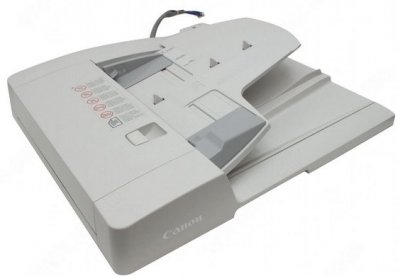 Rozmiar papieru A3, A4, A4R, A5, A5RMax. liczba oryginałów 50 arkuszyProducent:  CANONModel:  AB-11 600,001 968,006Kserokopiarka laserowa czarno-biała A3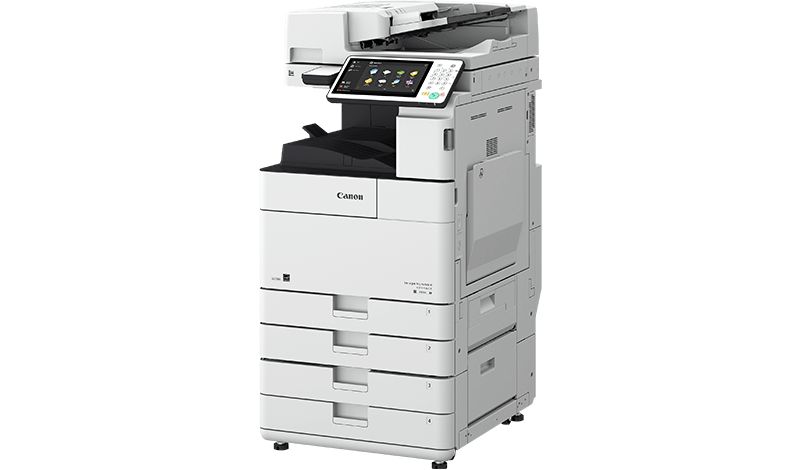 25 str A4/min, tonerDrukowanie, kopiowanie, skanowanie, 2 x kaseta na papier po 550 arkuszyPodajnik boczny na 80 arkuszy Automatyczny Podajnik Oryginałów (RADF)Skanowanie do USB i  poczty e-mailFunkcje m in. sortowania, grupowaniaKolorowy ekran dotykowy 10,1 caliOpcjonalnie (dodatkowo płatne) : m in kaseta, faks, podstawaProducent: CANONModel: iR 4525i6 960,008 560,807Kserokopiarka laserowa  kolor A4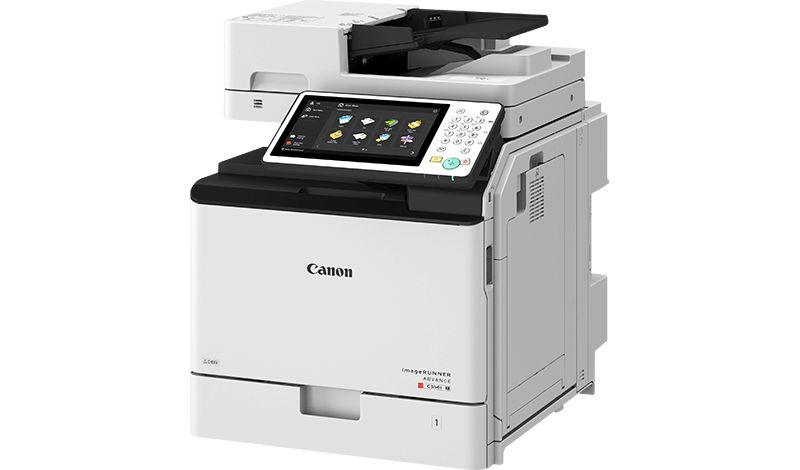 25  str A4/min, toneryDrukowanie, kopiowanie, skanowanie, Kaseta na papier o pojemności  550 arkuszyPodajnik boczny  na 100 arkuszy Skanowanie do USB i   poczty e-mailJednoprzebiegowy Automatyczny Podajnik Oryginałów (DADF)Kolorowy ekran dotykowy  10,1 caliOpcjonalnie (dodatkowo płatne) :m in faks, podstawa Producent: CANONModel:  iRC 256i6 920,008 511,608Kserokopiarka laserowa kolor A3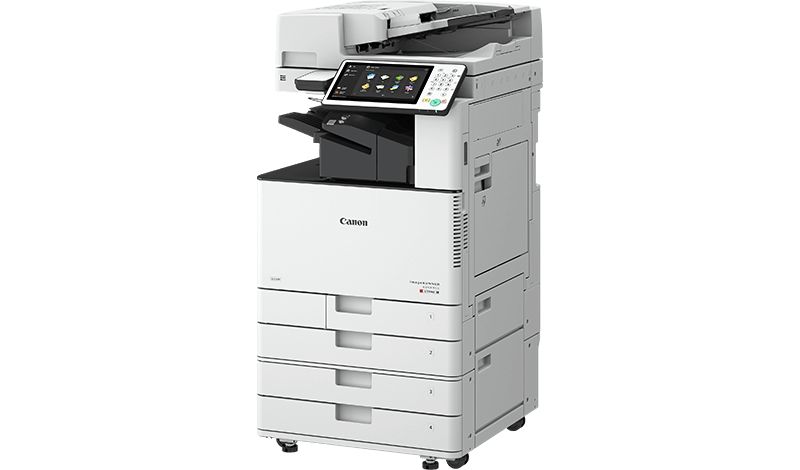 20 str A4/min, tonery, Drukowanie, kopiowanie, skanowanie, 2 kasety na papier  po 550 arkuszy Podajnik boczny na 100 arkuszy Automatyczny Podajnik Oryginałów (RADF) Skanowanie do USB i   poczty e-mailFunkcje min. Sortowania, grupowania,Kolorowy ekran dotykowy  10,1 caliOpcjonalnie (dodatkowo płatne) :m in faks,podstawa dodatkowe kasety na papier, finiszer zszywającyProducent: CANONModel: iRC 3520i8 800,0010 824,009Kserokopiarka laserowa  kolor A3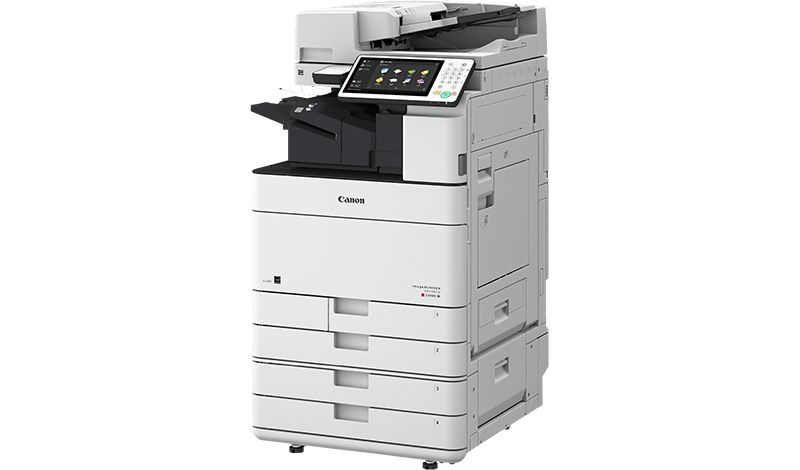 35  str A4/min, toneryDrukowanie, kopiowanie, skanowanie, 2 kasety na papier  po 550 arkuszy Podajnik boczny na 100 arkuszy Automatyczny Podajnik Oryginałów (DADF)Skanowanie do USB i   poczty e-mailFunkcje m in. sortowania, grupowaniaKolorowy ekran dotykowy  10,1 caliOpcjonalnie (dodatkowo płatne) :m in faks,podstawa, dodatkowe kasety na papier, finiszer zszywającyProducent: CANONModel: iRC 5535i15 200,0018 696,0010Urządzenie: Zestaw do uniFLOW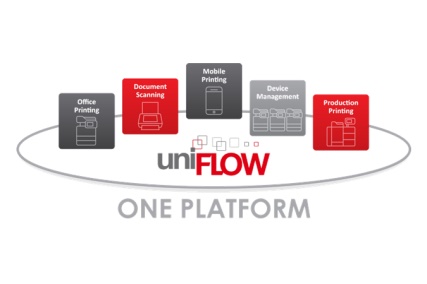 Zestaw wymagany do zintegrowania urządzenia wielofunkcyjnego z systemem uniFlow wraz z instalacją i konfiguracją.licencja (uniFLOW SPP Device License for MEAP)czytnik kart zbliżeniowych (Micard Plus Reader lub równoważny)obudowa czytnika kart (USB Device Port)2 850,003 505,50